РОССИЙСКАЯ ФЕДЕРАЦИЯБЕЛГОРОДСКАЯ ОБЛАСТЬ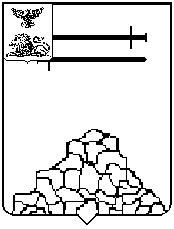 КОНТРОЛЬНО - СЧЕТНАЯ КОМИССИЯЯКОВЛЕВСКОГО ГОРОДСКОГО ОКРУГА. Строитель, ул. Ленина, д.16                                                                       т. (47 244) 6-94-01ИНФОРМАЦИЯпо результатам проведения экспертно-аналитического мероприятия по вопросу «Анализ использования бюджетных средств, направленных на реализацию инициативных проектов» за 2022 годРуководствуясь Федеральным законом от 07 февраля 2011 года № 6-ФЗ                    «Об общих принципах организации и деятельности контрольно-счетных органов субъектов Российской Федерации и муниципальных образований», Положением                 «О Контрольно-счетной комиссии Яковлевского городского округа», утвержденного решением Совета депутатов Яковлевского городского округа от 09 ноября 2021 года                № 15, Контрольно-счетной комиссией Яковлевского городского округа проведено экспертно-аналитическое мероприятие по вопросу «Анализ использования бюджетных средств, направленных на реализацию инициативных проектов» за 2022 год.Основание для проведения мероприятия: Пункт 1.9 раздел 1 плана работы Контрольно-счетной комиссии Яковлевского городского округа на 2023 год, утвержденного распоряжением председателя Контрольно-счетной комиссии Яковлевского городского округа от 28 декабря 2022 года № 58. Предмет мероприятия: использование бюджетных средств, направленных                на реализацию инициативных проектов на территории Яковлевского городского округа в 2022 году. Цель мероприятия: проверка соблюдения бюджетного законодательства, правомерности финансовых и хозяйственных операций, осуществляемых объектом контроля, целесообразности и эффективности использования бюджетных средств, направленных на реализацию инициативных проектов на территории Яковлевского городского округа в 2022 году.  Исполнителями реализации инициативных проектов выступили следующие учреждения:Общий объем субсидий, согласно дополнительному соглашению                                       от 07 ноября 2022 года, составил – 144 824,1 тыс. рублей. На долю субсидий из областного бюджета приходится 137 582,9 тыс. рублей или 95,0 %. Бюджетные ассигнования местного бюджета сложились на сумму 7 241,2 тыс. рублей или 5,0 %.Фактическое исполнение в рамках инициативного бюджетирования по итогам 2022 года составило 140 965,8 тыс. рублей или 97,3 %, в том числе:- за счет областного бюджета – 133 917,7 тыс. рублей;- за счет местного бюджета – 7 048,2 тыс. рублей.Наибольшая доля денежных средств запланирована по управлению Томаровской территорией (10 проектов - 58 304,55 тыс. рублей) – 41,0 %, по управлению Терновской территорией (7 проектов - 25 463,53 тыс. рублей) – 18,0 % и по г. Строитель (5 проектов – 18 061,7 тыс. рублей или 12,0%).Комиссией установлены нарушения отдельных статей:- Гражданского кодекса Российской Федерации;- Федерального закона от 05.04.2013 года № 44-ФЗ «О контрактной системе в сфере закупок товаров, работ, услуг для обеспечения государственных и муниципальных нужд»;  - Положения о проведении конкурсного отбора инициативных проектов, утвержденного постановлением Правительства Белгородской области от 28 декабря 2020 года № 598-пп; - Порядка выдвижения, внесения, обсуждения, рассмотрения инициативных проектов, а также проведения их конкурсного отбора на территории Яковлевского городского округа, утвержденного решением Совета депутатов Яковлевского городского округа от 28 января 2021 года № 5, от 30 июня 2022 года № 7.В целях принятия мер по устранению, выявленных нарушений и недостатков, а также созданию условий для более эффективного и рационального использования бюджетных средств, комиссией в адрес проверяемого объекта направлено предписание.Контрольно-счетной комиссией Яковлевского городского округа предоставлен отчет об итогах проведения контрольного мероприятия в Совет депутатов Яковлевского городского округа.№ п/пНаименование учрежденияКоличество проектовСумма, тыс. рублей1МКУ «Управление жизнеобеспечения и развития Яковлевского городского округа»42 753,32МБУ «Благоустройство Яковлевского городского округа»2800,03МКУ «Управление социального строительства Яковлевского городского округа»53137 412,5итого59140 965,8